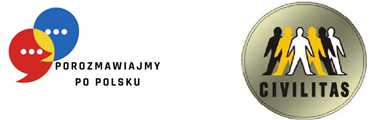 ГРАФІК НАВЧАННЯ ГРУПА №5- А1 (AS)HARMONOGRAM SZKOLENIA GRUPA NR 5 – A1 (AS)Назва і номер проєкту: «Розмовляймо польською» RPLB.08.03.00-08-0001/22Викладач: проф. Anastazja SeulNazwa i numer projektu: „Porozmawiajmy po polsku”, RPLB.08.03.00-08-0001/22Prowadzący: prof. Anastazja Seul№Lp.ДатаDataГодини заннятьGodziny zajęćГодини заннятьGodziny zajęćКількість навчальних годинLiczba godzin dydaktycznychМісце навчанняMiejsce szkolenia№Lp.ДатаDataВід год.Od godz.До год.Do godz.Кількість навчальних годинLiczba godzin dydaktycznychМісце навчанняMiejsce szkolenia109.08.202316.1518.453 год. (вкл. 15 хв. перерву)вул. Chopina 15a, зал 107210.08.202316.1518.453 год. (вкл. 15 хв. перерву)вул. Chopina 15a, зал 107311.08.202316.1518.453 год. (вкл. 15 хв. перерву)вул. Chopina 15a, зал 107416.08.202316.1518.453 год. (вкл. 15 хв. перерву)вул. Chopina 15a, зал 302517.08.202316.1518.453 год. (вкл. 15 хв. перерву)вул. Chopina 15a, зал 302618.08.202316.1518.453 год. (вкл. 15 хв. перерву)вул. Chopina 15a, зал 302721.08.202316.1518.453 год. (вкл. 15 хв. перерву)вул. Chopina 15a, зал 302822.08.202316.1518.453 год. (вкл. 15 хв. перерву)вул. Chopina 15a, зал 302923.08.202316.1518.453 год. (вкл. 15 хв. перерву)вул. Chopina 15a, зал 3021024.08.202316.1518.453 год. (вкл. 15 хв. перерву)вул. Chopina 15a, зал 302